 Resume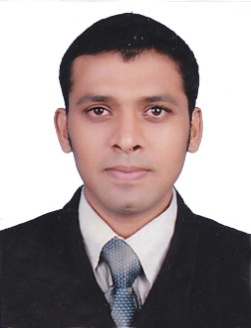 ShakirShakir.364656@2freemail.com OBJECTIVEI am an enterprising young professional intending to continue my development as a consultant. I think in terms of results and objectives, I am enthusiastic, and I work with decisiveness and conviction. I have a proactive attitude and find positive ways to stimulate and engage with people.Educational Qualification Bachelor of Commerce, DRBCCH College Chennai (2005-2008)(Madras University)COMPUTER LITERACYKnowledge of Accounting package Tally ERP9Knowledge inM.S Office, Excel Work Experience (UAE)Organization	 :	Topmost General Trading company L.L.C.Nature of Work     	:	Manual & Computerized Accounting	Position                 : 		Sales ExecutivePeriod                   	:   Mar 2017 Work Experience (India)Organization	       :	  Axis Bank Private Ltd (chennai)Nature of Work           :	  Retail broking Position                       :    SalesPeriod           	 :    June 2014 to Dec 2016.Organization 	:	Zeenath Silks &SareesPvtLtd.Kottakkal, KeralaNature of Work     	:	Manual & Computerized Accounting	Position                     : 	AccountantPeriod                   	:   May 2009 to Jan 2014Work Experience (UAE)Organization	 :	SkyfabPvt Ltd.Location               		 :	Sharjah - UAE.Nature of Work     	:	Manual & Computerized Accounting	Position          	: 	Accoutant and PRO ( Public Relations Officer)Period                         :	From July 2008 to April 2009PERSONAL DETAILSDate of Birth	: 03 - 07 - 1985Sex	: Male.Nationality	:	IndianMarital Status              :  MarriedDeclarationI here by declare that all the information is true and best of my knowledge.Date: